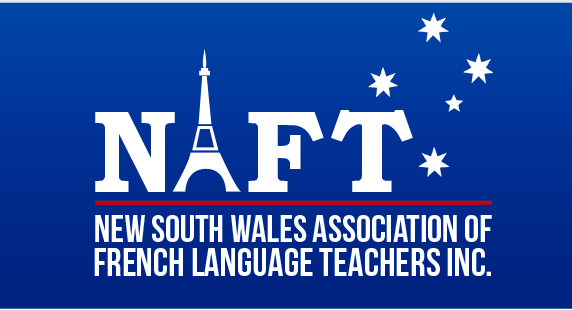 2022 Speaking skills day at NSW SCHOOL OF LANGUAGES (NSL) - Sat 18 June This year, a Speaking Skills Day for French Beginners and Continuers students will be held at The NSW School of Languages, 35 West St, Petersham NSW 2049. See map below: https://goo.gl/maps/g9DV8qwoXpC6gtMSA Cost: $25.00 per student (Beginners or Continuers)  Payment MUST be made in advance, via electronic transfer to the NAFT account or via PayPal on the NAFT website (naft.org.au) or by cheque payable to NAFT. Simply follow the instructions when registering on the NAFT website: www.naft.org.auENROL NOW!CLOSING DATE = Registration and Payment by JUNE 10. Places are limited, so please be early!Directions and Parking for NSL:Car: There is a small car park opposite 4 West Street that is accessible without a security pass. There is plenty of on-street parking in the surrounding area, though check street signs carefully.Public Transport: NSL is between Petersham and Lewisham train stations (about a 5-minute walk from each). The 428 bus stops on New Canterbury Road and is a few minutes’ walk to the school. Paramatta Road buses are also an option – approximately a 10-minute walk up West St and over the railway bridge to get to the school. Please visit: https://transportnsw.info/trip#/     Information for StudentsStudents and teachers can access the school via the West St Gate (opposite the intersection with The Boulevarde)At registration: Students will sign in in the Student Common Room, giving their name, school and mobile number. All students will have 2 interviews: students will receive 2 tickets, one for each interview, which they hand in to each interviewing teacher. Continuers = red tickets and Beginners = blue tickets. As they leave the venue, students must sign out.Note: If we are running ahead of schedule, students may have an opportunity for a 3rd session. Precise speaking times will not be assigned for each student, ONLY Session 1 or 2.COVID InformationIf we must cancel the event because of COVID, students will be reimbursed.Attending students and teachers are required to follow the current Health advice relating to COVID-19.Important Information for all TeachersWe need a ratio of 1 teacher per 7/8 students for both Beginners & Continuers sessions. If your students exceed this ratio and there are other teachers of French at your school, please ask your colleagues to assist as examiners. Accommodation of large numbers is very difficult. Please let us know ASAP if you do not have a colleague who can help.This is a most worthwhile afternoon for both students and teachers BUT it is exhausting for staff as they examine almost non-stop for 4 hours and some who bring one or two students give hugely of their time for other teachers who have a big class. Please ensure that your students know that teachers are giving generously of their time on a Saturday. Teachers receive no recompense, other than excellent professional experience and a token of NAFT’s thanks; therefore, a firm commitment to attend is necessary.Teachers of attending students must be NAFT members for Duty of Care requirements. Non-NAFT members are more than welcome to assist as examiners on the day.All students are advised to bring a recording device e.g., smartphone. They will not be marked on the day, but they can submit their interviews to their classroom teacher at their home school. Afternoon tea will be provided for teachers with Coffee/Tea and Water in Room A1.Merci beaucoup et à bientôt,Adam HashambhoyNSW School of Languages (NSL) NAFT- Speaking Day Organiseradam.hashambhoy@det.nsw.edu.au(02) 9381 4857 (will be diverted to my mobile on the day)1:00 – 1:30Setting up, welcome and briefing of participating teachers1:30 – 2:40 Welcome and briefing + Session 12:40 – 3:00Teachers’ Afternoon Tea (supplied by NAFT) 3:00 – 4:15Welcome and briefing + Session 2.